Запросо предоставлении разъяснений.16.03.2015 года на официальном сайте РФ для размещения информации о размещении заказов на поставки товаров, выполнение работ, оказание услуг http://zakupki.gov.ru был размещён заказ №0187300005815000126    на поставку продуктов питания (фруктовые соки)  для нужд Муниципального бюджетного общеобразовательного учреждения «Средняя общеобразовательная школа № 6». Закупка была объявлена в форме открытого аукциона в электронной форме.            В соответствии с п.1 ч.1 ст. 33 Федерального закона от 05.04.2013 N 44-ФЗ «О контрактной системе в сфере закупок товаров, работ, услуг для обеспечения государственных и муниципальных нужд» (далее – «Федеральный закон от 05.04.2013 N 44-ФЗ»), Заказчик при описании в документации о закупке объекта закупки должен руководствоваться следующими правилами: описание объекта закупки должно носить объективный характер. В описание объекта закупки не должны включаться требования или указания в отношении товарных знаков, знаков обслуживания, фирменных наименований, патентов, полезных моделей, промышленных образцов, наименование места происхождения товара или наименование производителя, а также требования к товарам, информации, работам, услугам при условии, что такие требования влекут за собой ограничение количества участников закупки. В соответствии с п.2 ч.1 ст. 33 Федерального закона от 05.04.2013 N 44-ФЗ, при описании качественных характеристик необходимо использовать стандартные показатели, требования, условные обозначения и терминологию, установленные в соответствии с техническими регламентами, стандартами и иными требованиями, предусмотренными законодательством РФ о техническом регулировании.В соответствии с ч.2 ст.33 Федерального закона от 05.04.2013 N 44-ФЗ, документация о закупке в соответствии с требованиями, указанными в ч.1 ст.33 должна содержать показатели, позволяющие определить соответствие закупаемого товара установленным заказчиком требованиям. При этом указываются максимальные и (или) минимальные значения таких показателей, а также значения показателей, которые не могут изменяться.Аукционной документацией Заказчиком были установлены требования к предмету аукциона, а именно соответствие сока и (или) соковая продукция из фруктов и (или) овощей ГОСТ.Соки и (или) соковая продукция из фруктов и (или) овощей, которые Компания планирует предложить к поставке, изготавливаются по ТУ.В соответствии с п.3.7. "Технические условия на пищевые продукты. Общие требования к разработке и оформлению. ГОСТ Р 51740-2001", утвержденных Постановлением Госстандарта РФ от 25.04.2001 N 191-ст, требования, устанавливаемые в ТУ на пищевые продукты, должны соответствовать законам Российской Федерации, требованиям других нормативных правовых актов Российской Федерации, государственных стандартов, санитарных и ветеринарных правил и норм. В соответствии с п.6.1. ГОСТ Р 51740-2001, ТУ на пищевые продукты перед их утверждением подлежат обязательному согласованию с территориальными органами исполнительной власти по государственному санитарно-эпидемиологическому и ветеринарному надзору (для продуктов животного происхождения), а также территориальными органами исполнительной власти по государственному надзору в области стандартизации, метрологии и сертификации.ГОСТ Р 51740-2001 признан национальным стандартом со дня вступления в силу Федерального закона "О техническом регулировании" от 27.12.2002 N 184-ФЗ.Таким образом, в ТУ, по которым изготавливаются соки и соковая продукция из фруктов и (или) овощей прошли перед их утверждением все необходимые согласования в государственных органах и соответствуют всем применимым законам и требованиям других нормативных правовых актов Российской Федерации, государственных стандартов, санитарных и ветеринарных правил и норм.На основании вышеизложенного, просим вас дать соответствующие разъяснения по вопросу о том, что если по участником будет подано предложение по поставке соков и (или) соковой продукции из фруктов и (или) овощей, изготавливаемых по ТУ, будет ли принята такая заявка на рассмотрение?На данный вопрос просим дать однозначный ответ, то есть «да» или «нет», со ссылкой на положения документации и требования законодательства.Мотивированный ответ просим разместить в законодательно установленные сроки  на электронной площадке. С уважением.Ответ на запрос о предоставлении разъяснений от 17.03.2015г. на размещенный заказ №0187300005815000126 поставку продуктов питания (фруктовые соки)  для нужд Муниципального бюджетного общеобразовательного учреждения «Средняя общеобразовательная школа №6»На основании  ч. 1,10 ст. 66 Федерального закона от 05.04.2013 N 44-ФЗ «О контрактной системе в сфере закупок товаров, работ, услуг для обеспечения государственных и муниципальных нужд» (далее – «Федеральный закон от 05.04.2013 N 44-ФЗ»),  Ваша заявка будет принята на рассмотрение на ряду с другими заявками (то есть однозначный ответ «да»).  Также, на основании  ч.1ст. 67  «Федеральный закон от 05.04.2013 N 44-ФЗ»  единая комиссия будет рассматривать Вашу заявку на соответствия требованиям документации об аукционе.Так же обращаем Ваше внимание на то, что организация детского питания основывается на требованиях предъявляемых СанПиН 2.3.2.1078-01 - Гигиенические требования безопасности и пищевой ценности пищевых продуктов, и требует неукоснительного их исполнения, в том числе путем соблюдения предъявляемых требований к качеству продуктов питания используемых в организации школьного и дошкольного питания. Санитарно - эпидемиологические правила и нормативы "Гигиенические требования безопасности и пищевой ценности пищевых продуктов" устанавливают гигиенические нормативы безопасности и пищевой ценности для человека пищевых продуктов, а также требования по соблюдению указанных нормативов при изготовлении, ввозе и обороте пищевых продуктов, высокое качество которых отражено в ГОСТах и согласуются с требованиями федерального закона от 30.03.1999 N 52-ФЗ "О санитарно-эпидемиологическом благополучии населения", Директор                                                                                                             Е.Б. КомисаренкоИсполнитель:Специалист по охране труда Самедова Э.Д.Тел. 2 – 66 -23Управление образования администрации города ЮгорскаУправление образования администрации города ЮгорскаУправление образования администрации города ЮгорскаУправление образования администрации города ЮгорскаМуниципальное бюджетное общеобразовательное учреждение"Средняя общеобразовательная школа №6"Муниципальное бюджетное общеобразовательное учреждение"Средняя общеобразовательная школа №6"Муниципальное бюджетное общеобразовательное учреждение"Средняя общеобразовательная школа №6"Муниципальное бюджетное общеобразовательное учреждение"Средняя общеобразовательная школа №6"ул. Ермака, 7, г. Югорск, 628260,ул. Ермака, 7, г. Югорск, 628260,ул. Ермака, 7, г. Югорск, 628260,ул. Ермака, 7, г. Югорск, 628260,Ханты-Мансийский  автономный  округ – Югра,  Тюменская область,Ханты-Мансийский  автономный  округ – Югра,  Тюменская область,Ханты-Мансийский  автономный  округ – Югра,  Тюменская область,Ханты-Мансийский  автономный  округ – Югра,  Тюменская область,Российская  ФедерацияРоссийская  ФедерацияРоссийская  ФедерацияРоссийская  ФедерацияТелефон/факс: 8 (34675)7-26-34Телефон/факс: 8 (34675)7-26-34Телефон/факс: 8 (34675)7-26-34Телефон/факс: 8 (34675)7-26-34ОКПО 72695114, ИНН/КПП 8622009268/862201001ОКПО 72695114, ИНН/КПП 8622009268/862201001ОКПО 72695114, ИНН/КПП 8622009268/862201001ОКПО 72695114, ИНН/КПП 8622009268/86220100118.032015 г.        №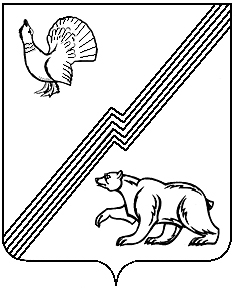 